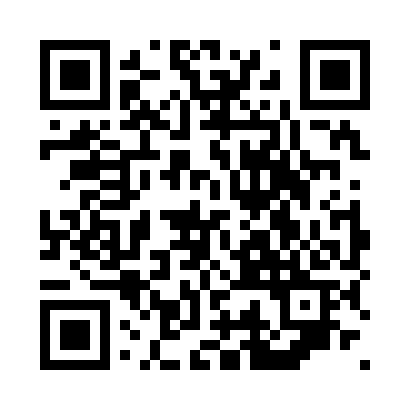 Prayer times for Crnuce, SloveniaWed 1 May 2024 - Fri 31 May 2024High Latitude Method: Angle Based RulePrayer Calculation Method: Muslim World LeagueAsar Calculation Method: HanafiPrayer times provided by https://www.salahtimes.comDateDayFajrSunriseDhuhrAsrMaghribIsha1Wed3:475:4812:596:008:1110:042Thu3:445:4712:596:018:1210:063Fri3:425:4512:596:028:1310:084Sat3:395:4412:596:038:1410:105Sun3:375:4212:596:038:1610:126Mon3:355:4112:586:048:1710:147Tue3:335:3912:586:058:1810:168Wed3:305:3812:586:068:1910:199Thu3:285:3712:586:068:2110:2110Fri3:265:3512:586:078:2210:2311Sat3:235:3412:586:088:2310:2512Sun3:215:3312:586:098:2410:2713Mon3:195:3112:586:098:2610:2914Tue3:175:3012:586:108:2710:3115Wed3:145:2912:586:118:2810:3316Thu3:125:2812:586:118:2910:3517Fri3:105:2712:586:128:3010:3718Sat3:085:2612:586:138:3210:3919Sun3:065:2512:586:148:3310:4120Mon3:045:2412:586:148:3410:4321Tue3:025:2312:596:158:3510:4522Wed3:005:2212:596:158:3610:4723Thu2:585:2112:596:168:3710:4924Fri2:565:2012:596:178:3810:5125Sat2:545:1912:596:178:3910:5326Sun2:525:1812:596:188:4010:5527Mon2:505:1712:596:198:4110:5728Tue2:485:1712:596:198:4210:5929Wed2:465:1612:596:208:4311:0130Thu2:455:1512:596:208:4411:0331Fri2:435:151:006:218:4511:04